Breathitt County Schools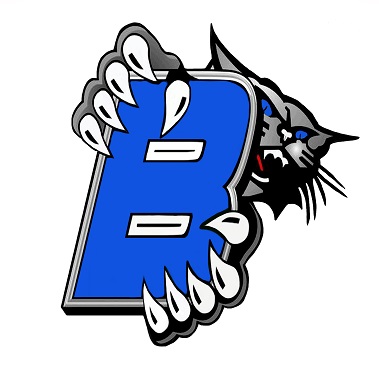 Summer Feeding UpdateHome delivery of meals and meal pick ups at HT and MRC will end on Friday, May 22.No meals will be available on May 25 (Memorial Day)Summer Feeding Begins on May 26 Pickup Location:  Sebastian Elementary SchoolPhone:   606-693-4956Meals can be picked up from 11 am - 1 pm.Students will receive lunch for the current day and breakfast for the following day. Mobile Delivery Sites
To place orders or receive information on the Summer Feeding Program call the Breathitt County Bus Garage at 606-666-2339Orders must be received by 9 am to be placed on the current day's delivery. Families will only have to call once to be added to the list. Students will receive lunch for the current day and breakfast for the following daySite location times are subject to change as numbers increase. Route # 110:10 am Park Trailer Court - 145 Park Road, Jackson, KY 4133910:25 am Kings Ridge Apartments- 56 Kings Ridge, Jackson, KY 4133910:40 am Jackson Fire Department - 11 FIre Station Dr., Jackson, KY 4133911:00 am Breathitt Co. Public Library -1024 College Ave., Jackson, KY 4133911:20 am National Guard Armory - 651 Armory Dr., Jackson, KY 4133911: 40 am Jackson Lions Club - 1528 Quicksand Road,  Jackson, KY 4133912:00 pm Rehobeth Church- 1550 Kentucky 1098, Jackson, KY 41339Route # 2 10:20 am Butter Road- 42 Butter Point Road, Jackson, KY 4133910:40 am Henson's Grocery 17 Rambo Dr, Lost Creek, KY 4134811:05 am Shriners - 7260 KY 15 Jackson, KY 4133911:25 am Hilltop Full Gospel -2425 State HWY 1110, Haddix, KY 4133911:45 am Whick Full Gospel - 7715 Highway 1110, Whick, KY 4139012:00 pm Wolfcoal FD- 16 State Hwy 1933, Jackson KY 4133912:20 pm Altro Full Gospel - 14 50 Highway 1110, Altro, KY 41339	Route #3 10:20 am Walking By Faith Church  - 8761 Hwy 30 west, Jackson, KY 41339
10:45 am Turkey Missionary Baptist- 7653 Hwy 30 West, Jackson ky 4133912:15 am Old Turner School - State Hwy 315, Booneville, KY 41311 12: 40pm Morris Fork Crafts - 930 Morris Fork, Booneville KY 413141:25 pm Riley’s Grocery & Marathon - 14347 KY-28, Gays Creek, KY 41745Route #410:15 am Detention Center-2725 Ky 15, Jackson Ky 4133910:35 am Little Cane Creek Church -1789 Beattyville Road, Jackson KY 4133910:55 am Mt.Carmel High School- 75 Mill Creek Lawson Road,Jackson KY 41339
11:15 am Hwy 205 Park & Ride- KY-205, Vancleve, KY 4138511:35 am Hampton United Methodist -17 Peggs Fork, Jackson KY 4133912:05 pm Wolverine United Methodist - Chestnut Gap Road, Jackson KY 41339Route # 5 10:10 am Panbowl Full Gospel Church - 10 KY 1812, Jackson, KY 4133910:40 am Calvary Church- 5706 State Hwy 378, Vancleve, KY 4133911:05 am Neace’s Grocery - 51 Hwy 378, Vancleve, KY 4133911:35 am Temple of Love Church -1986 KY 30 East, Jackson, KY 4133912:00 pm Rissa’s Mini Mart - 13685 Hwy 30 East, Jackson, KY 41339